CURRICULUM VITAE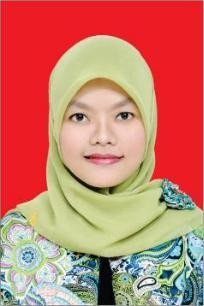 Biodata:Kemampuan Berbahasa:Bandung, Januari 2021Elsa Silvia Nur Aulia M.PdNama :Elsa Silvia Nur Aulia M.PdElsa Silvia Nur Aulia M.PdElsa Silvia Nur Aulia M.PdTempat dan Tanggal Sukabumi, 14 January 1990Sukabumi, 14 January 1990Sukabumi, 14 January 1990 Lahir:Sukabumi, 14 January 1990Sukabumi, 14 January 1990Sukabumi, 14 January 1990Jenis Kelamin :PerempuanPerempuanPerempuanStatus Pernikahan :MenikahMenikahMenikahAlamat :Jln. Garunggang Kulon no.192/65 RT 05/12 KelurahanJln. Garunggang Kulon no.192/65 RT 05/12 KelurahanJln. Garunggang Kulon no.192/65 RT 05/12 KelurahanAlamat :Sukabungah Kecamatan Sukajadi Pasteur Pasirkaliki BandungSukabungah Kecamatan Sukajadi Pasteur Pasirkaliki BandungSukabungah Kecamatan Sukajadi Pasteur Pasirkaliki BandungAlamat :40162.Telepon:(022-2036441) / (0823-1884-9064)(022-2036441) / (0823-1884-9064)(022-2036441) / (0823-1884-9064)Email :silviaelsha@gmail.comsilviaelsha@gmail.comsilviaelsha@gmail.comLatar Belakang Pendidikan:Latar Belakang Pendidikan:Latar Belakang Pendidikan:Latar Belakang Pendidikan:Tingkat PendidikanNama SekolahYearYearTKTaman Kanak-Kanak Aisyiah1995-19961995-1996SDSekolah Dasar Negeri Ayudia III1996-20011996-2001SDBandung1996-20011996-2001SMPPondok Modern Darussalam Gontor Putri I Mantingan Ngawi Jawa Timur.2001-20042001-2004SMAPondok Modern Darussalam Gontor Putri2004-20072004-2007SMAI Mantingan Ngawi Jawa Timur.2004-20072004-2007Pendidikan TinggiJurusan Pendidikan Bahasa Arab2008-20122008-2012Pendidikan TinggiUniversitas Pendidikan Indonesia (UPI)2008-20122008-2012Pendidikan TinggiSekolah Pascasarjana pendidikan bahasa arab Universitas Pendidikan Indonesia (UPI)2012-20142012-2014Pendidikan TinggiDoktor dalam Program Pendidikan Islam, Universitas Islam Sunan Gunung Djati Bandung2016- Now2016- NowPrestasi :Prestasi :Prestasi :Prestasi :PrestasiPrestasiPrestasiTahunJuara II Lomba Membaca Puisi Bahasa Arab untuk Mahasiswa Indonesia di Fastival timur Tengah II, Universitas Indonesia.2011Juri Lomba Membavca Puisi Bahasa Arab untuk Sekolah Menengah Atas Indonesia pada Festival Timur Tengah III di Universitas Indonesia2012Juri Lomba Membavca Puisi Bahasa Arab untuk Sekolah Menengah Atas Indonesia pada Festival Timur Tengah IV di Universitas Indonesia2013Juri pada Lomba Membaca Puisi Bahasa Arab Mahasiswa Universitas dalam Festival Budaya Timur Tengah di UPI Bandung2018Pengalaman Pelatihan:Pengalaman Pelatihan:Pengalaman Pelatihan:PelatihanTahunGlobal English, Lv. 3-9 in The British Institute (TBI) Bandung2012-2015Pelatihan Dosen dan Tenaga Kependidikan Institut Teknologi Bandung2016di Pusdik Armed, Cimahi2016Student Centered Learning (SCL) by PMO ITB2018Applied Approach (AA) by PMO ITB2018Pengalaman Mengajar:Pengalaman Mengajar:Pengalaman Mengajar:MengajarTahunKursus Bahasa Arab untuk mahasiswa dan umun di Salman ITB2014Guru SD di Al Irsyad Satya Islamic School di Kota Baru2014-2016Parahyangan2014-2016Staff Pengajar di UPT Bahasa Institut Teknologi Bandung2018Dosen Agama dan Etika Islam, Institut Teknologi Bandung2016-Dosen Agama dan Etika Islam, Institut Teknologi BandungsekarangPengabdian Pada Masyarakat:Pengabdian Pada Masyarakat:Pengabdian Pada Masyarakat:JudulTahunAplikasi Prinsip Teknokultur dalam Pemberdayaan Potensi Ekonomi2018Masyarakat Melalui Pelatihan Kewirausahaan (Pengemasan dan2018Pemasaran Produksi Olahan Pisang) di Kampung Cibereum Desa2018Tarumanagara Kabupaten Pandeglang, Provinsi Banten.2018Penelitian:Penelitian:Penelitian:Teknologi Cryptocurrency Bitcoin untuk Investasi dan Transaksi Bisnis2018dalam Syariat Islam, dipublikasikan dalam Jurnal Sosioteknologi,2018hal.74-92, vol.17, nomor I, edisi April tahun 2018. ISSN:1858-34742018Prosiding International:Prosiding International:Prosiding International:Muskilat at-ta’lim li al-lughah al-Arabiyah fi al-madrasah al-ibtidaiyyah20172017Presented in 1st International Conference on Arabic20172017Language (ICAL) di Universitas Pendidkan Indonesia.20172017Character Education Model Based On Local Wisdom (An ethnographicstudy in Kampung Dukuh, Ciroyom, Garut Regency, West Java, published on seminars in the International Conference on Islamic Education (ICIE), UIN Sunan Gunung Djati Bandung.20182018Komite:Komite:Komite:Panitia Simposium National yang diselenggarakan oleh KK Ilmu Kemanusiaan, di Aula Barat.2017Panitia Seminar Internasional Seni rupa, Desain, Agama, dan Humaniora yang diselenggarakan oleh KK Ilmu Kemanusiaan, di Aula Timur ITB.2017Panitia dalam seminar Teknolinguistik yang diselenggarakan oleh KK Ilmu Kemanusiaan ITB, di Aula Barat.2019Kemampuan BerbahasaSertifikatArabTOAFLInggrisTOEP & IELTS